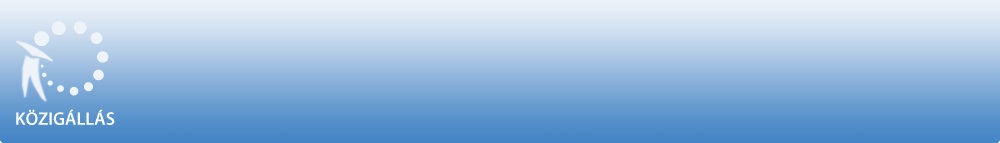 Városi Családsegítő és Gondozási Központ - Százhalombattaa Közalkalmazottak jogállásáról szóló 1992. évi XXXIII. törvény 20/A. § alapjánpályázatot hirdetVárosi Családsegítő és Gondozási Központ
Közétkeztetés

Adminisztrátormunkakör betöltésére.A közalkalmazotti jogviszony időtartama:határozatlan idejű közalkalmazotti jogviszonyFoglalkoztatás jellege:Teljes munkaidőA munkavégzés helye:Pest megye, Százhalombatta, A város területén működő főző-és tálalókonyhák .A munkakörbe tartozó, illetve a vezetői megbízással járó lényeges feladatok:Az élelmezési programban rögzíti az élelmezésvezetők által elkészített és az élelmezési csoportvezető által jóváhagyott megrendeléseket. Étlap rögzítése élelmezési programban. A napi dokumentumok nyomtatása. A beérkező szállítólevelek alapján bevételezi az alapanyagokat. A beszállítók által küldött számlákat felszereli. A beérkező szállítólevelekről és a hozzájuk kapcsolódó számlákról naprakész nyilvántartást vezet. A havi és éves leltárak rögzítését elvégzi. Részt vesz a munkaidő nyilvántartások havi összesítésében.Illetmény és juttatások:Az illetmény megállapítására és a juttatásokra a Közalkalmazottak jogállásáról szóló 1992. évi XXXIII. törvény rendelkezései az irányadók.Pályázati feltételek:         Középfokú képesítés, Érettségi,         Adminisztrációs területen szerzett - Legalább 1-3 év szakmai tapasztalat,         Gyakorlott szintű MS Office (irodai alkalmazások),A pályázat elbírálásánál előnyt jelent:         Professzionális szintű MS Office (irodai alkalmazások),         A Quadro Byte élelmezési program ismereteElvárt kompetenciák:         Kiváló szintű elhivatottság,együttműködési és kapcsolatteremtő készség,önálló munkavégzés,A pályázat részeként benyújtandó iratok, igazolások:         Fényképes szakmai önéletrajz, végzettséget igazoló oklevél másolata, erkölcsi bizonyítvány, nyilatkozat arról, hogy a gyermekek védelméről és a gyámügyi igazgatásról szóló 1997. évi XXXI. törvény 15. §-ának (8) bekezdésében meghatározott kizáró ok nem áll fennA munkakör betölthetőségének időpontja:A munkakör a pályázatok elbírálását követően azonnal betölthető.A pályázat benyújtásának határideje: 2022. május 24.A pályázati kiírással kapcsolatosan további információt Bokros Dávid nyújt, a 0623354934 -os telefonszámon.A pályázatok benyújtásának módja:         Postai úton, a pályázatnak a Városi Családsegítő és Gondozási Központ - Százhalombatta címére történő megküldésével (2440 Százhalombatta, Szivárvány tér 5. ). Kérjük a borítékon feltüntetni a pályázati adatbázisban szereplő azonosító számot: K-44/2022 , valamint a munkakör megnevezését: Adminisztrátor.         Elektronikus úton Bokros Dávid részére a vcsgk@mail.battanet.hu E-mail címen keresztül         Személyesen: Bokros Dávid, Pest megye, 2440 Százhalombatta, Szivárvány tér 5. .A pályázat elbírálásának módja, rendje:A pályázatok szakmai értékelését követően személyes beszélgetés történikA pályázat elbírálásának határideje: 2022. május 31.A pályázati kiírás további közzétételének helye, ideje:         www.vcsgk.hu - 2022. május 6.         Facebook - 2022. május 6.A munkáltatóval kapcsolatos egyéb lényeges információ:A VCSGK a tisztességes és átlátható adatkezelés elvének megfelelően – a jogszabályokban meghatározottak szerint jár el a pályáztatás során A munkáltatóval kapcsolatban további információt a www.vcsgk.hu honlapon szerezhet.